ŽÁDOST O PŘÍSPĚVEK Z NADAČNÍHO FONDU ELIJÁŠ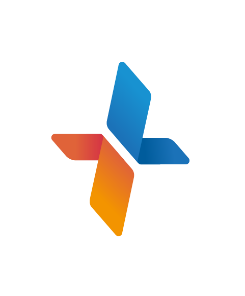 Základní údaje žadatele (zákonného zástupce žáka):Důvod žádosti o nadační příspěvek:Tímto potvrzuji, že pobírám na dítě přídavky/jako cizinec potvrzuji, že bych býval měl jako občan České republiky nárok na přídavek na dítě. K žádosti prosím přiložte (i) kopii potvrzení o přiznání přídavků na dítě a v případě cizinců prohlášení, že byste na přídavky měli v případě splnění podmínky občanství nárok, a (ii) doklad o výši čtvrtletního příjmu, který je volně dostupný na stránkách Ministerstva práce a sociálních věcí ČR.Informace o zpracování osobních údajů naleznete na webových stránkách Křesťanské základní školy Elijáš: Křesťanská střední škola, základní škola a mateřská škola Elijáš | Nadační fond (elijas.cz).V _______________________dne _____________Jméno a příjmení žadateleDatum narození žadatele	Adresa trvalého bydliště žadateleJméno a příjmení žákaDatum narození žákaTřída žákaAdresa trvalého bydliště žáka________________________________[podpis žadatele]